Springfield SchoolSafeguarding Champion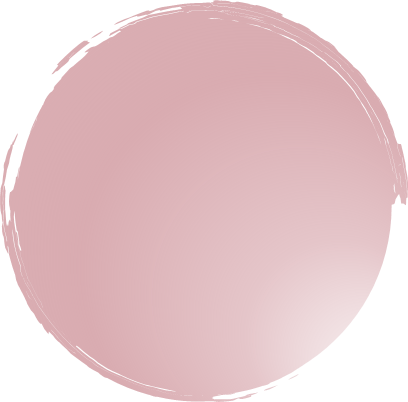 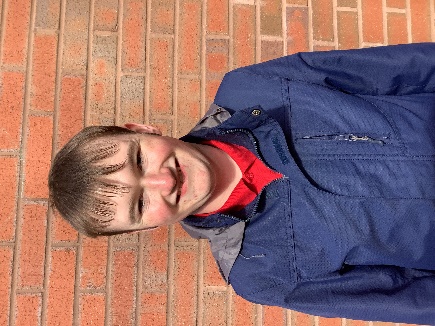 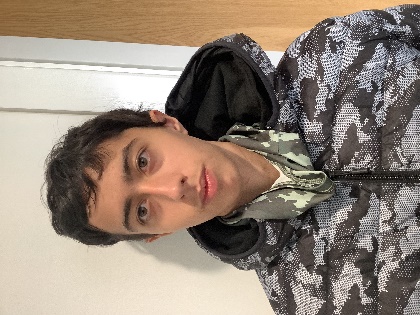 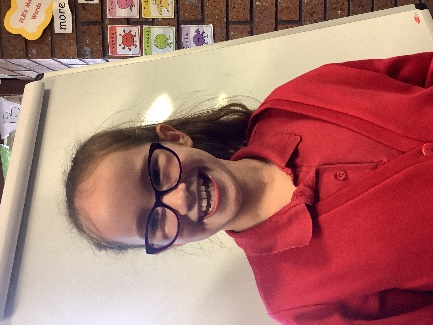 